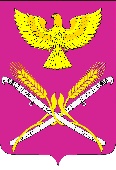 СОВЕТ НОВОПЕТРОВСКОГО СЕЛЬСКОГО ПОСЕЛЕНИЯПАВЛОВСКОГО РАЙОНАРЕШЕНИЕ  от 12.11.2021 г.                                                                                           № 27/81ст. НовопетровскаяО внесении изменений в решение Совета Новопетровского сельского поселения Павловского района от 28 августа 2017 года № 44/124 «Об утверждении Положения о бюджетном процессе в Новопетровском сельском поселении Павловского района»В соответствии с Бюджетным кодексом Российской Федерации, отдельными положениями закона Краснодарского края от 4 февраля 2002 года № 437-КЗ «О бюджетном процессе в Краснодарском крае» (с дополнениями и изменениями), Совет Новопетровского сельского поселения Павловского района, р е ш и л:1. Внести изменения в решение Совета Новопетровского сельского поселения Павловского района от 28 августа 2017 года № 44/124 «Об утверждении Положения о бюджетном процессе в Новопетровском сельском поселении Павловского района» в абзац 5 статьи 11, изложив его в новой редакции:«Решением о бюджете поселения утверждаются:- объем поступлений доходов в бюджет по кодам видов (подвидов) доходов;- перечень и коды главных распорядителей средств бюджета поселения, перечень и коды целевых статей и групп видов расходов бюджета поселения в составе ведомственной структуры расходов бюджета;- распределение расходов бюджета Новопетровского сельского поселения Павловского района по разделам и подразделам классификации расходов бюджетов;- распределение бюджетных ассигнований по целевым статьям, группам видов расходов классификации расходов;- ведомственная структура расходов бюджета;- общий объем бюджетных ассигнований, направляемых на исполнение публичных нормативных обязательств;- объем межбюджетных трансфертов, получаемых из других бюджетов и (или) предоставляемых другим бюджетам бюджетной системы Российской Федерации в очередном финансовом году;- источники финансирования дефицита бюджета, перечень статей и видов источников финансирования дефицита бюджета;- верхний предел муниципального внутреннего долга сельского поселения по состоянию на 1 января года, следующего за очередным финансовым годом, с указанием в том числе верхнего предела долга по муниципальным гарантиям поселения;- перечень ведомственных целевых программ сельского поселения;- иные показатели бюджета сельского поселения, установленные Бюджетным кодексом Российской Федерации, настоящим Положением».  2. Организацию выполнения настоящего решения возложить на администрацию Новопетровского сельского поселения Павловского района.3. Контроль за выполнением решения возложить на постоянную комиссию по финансам, бюджету, налогам и инвестиционной политике (Земляная).4. Решение вступает в силу со дня его обнародования.Глава Новопетровского сельского поселенияПавловского района                                                                          Е.А. Бессонов